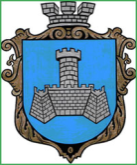  УКРАЇНАм. Хмільник  Вінницької областіР О З П О Р Я Д Ж Е Н Н ЯМІСЬКОГО ГОЛОВИвід 12 квітня 2023 р.                                                                     №176 - р                    Про проведення   позачерговогозасідання виконкому міської ради      Розглянувши службові записки начальника Управління освіти, молоді та спорту  Хмільницької міської ради Оліха В.В., начальника управління агроекономічного розвитку та євроінтеграції Хмільницької міської ради Підвальнюка Ю.Г., начальника Управління ЖКГ та КВ Хмільницької міської ради Києнко Г.Г., начальника служби у справах дітей Хмільницької міської ради Тишкевича Ю.І., начальника відділу з питань охорони здоров»я Хмільницької міської ради Буликова С.Є., начальника відділу культури і туризму Хмільницької міської ради Цупринюк Ю.С., відповідно до п.п.2.2.3 пункту 2.2 розділу 2 Положення про виконавчий комітет Хмільницької міської ради 7 скликання, затвердженого  рішенням 46 сесії міської ради 7 скликання від 22.12.2017р. №1270, п.10 статті 9 Закону України «Про правовий режим воєнного стану», керуючись ст.42,ст.59 Закону України «Про місцеве самоврядування в Україні»:Провести  позачергове засідання виконкому  міської ради 13.04.2023 року о 10.00 год., на яке винести наступні питання:2.Загальному відділу міської ради  довести це  розпорядження до членів виконкому міської ради та всіх зацікавлених суб’єктів.3.Контроль за виконанням цього розпорядження залишаю за собою.      Міський голова                                      Микола ЮрчишинС.П.МаташІ.М.БелзаН.А.Буликова1Про часткове звільнення гр. К. С. В. від оплати за харчування дітей в закладах дошкільної освіти м. ХмільникаПро часткове звільнення гр. К. С. В. від оплати за харчування дітей в закладах дошкільної освіти м. ХмільникаПро часткове звільнення гр. К. С. В. від оплати за харчування дітей в закладах дошкільної освіти м. ХмільникаПро часткове звільнення гр. К. С. В. від оплати за харчування дітей в закладах дошкільної освіти м. ХмільникаДоповідає: Оліх Віталій ВасильовичНачальник управління освіти, молоді та спорту   Хмільницької міської радиНачальник управління освіти, молоді та спорту   Хмільницької міської радиНачальник управління освіти, молоді та спорту   Хмільницької міської ради2Про часткове звільнення гр. А. О. О. від оплати за харчування дитини в Закладі дошкільної освіти №7 (ясла – садок) комбінованого типу «Ромашка» м. ХмільникаПро часткове звільнення гр. А. О. О. від оплати за харчування дитини в Закладі дошкільної освіти №7 (ясла – садок) комбінованого типу «Ромашка» м. ХмільникаПро часткове звільнення гр. А. О. О. від оплати за харчування дитини в Закладі дошкільної освіти №7 (ясла – садок) комбінованого типу «Ромашка» м. ХмільникаПро часткове звільнення гр. А. О. О. від оплати за харчування дитини в Закладі дошкільної освіти №7 (ясла – садок) комбінованого типу «Ромашка» м. ХмільникаДоповідає:  Оліх Віталій ВасильовичНачальник управління освіти, молоді та спорту   Хмільницької міської радиНачальник управління освіти, молоді та спорту   Хмільницької міської радиНачальник управління освіти, молоді та спорту   Хмільницької міської ради3Про часткове звільнення гр. Д. А. П. від оплати за харчування дітей в Закладі дошкільної освіти №7 (ясла – садок) комбінованого типу «Ромашка» м. ХмільникаПро часткове звільнення гр. Д. А. П. від оплати за харчування дітей в Закладі дошкільної освіти №7 (ясла – садок) комбінованого типу «Ромашка» м. ХмільникаПро часткове звільнення гр. Д. А. П. від оплати за харчування дітей в Закладі дошкільної освіти №7 (ясла – садок) комбінованого типу «Ромашка» м. ХмільникаПро часткове звільнення гр. Д. А. П. від оплати за харчування дітей в Закладі дошкільної освіти №7 (ясла – садок) комбінованого типу «Ромашка» м. ХмільникаДоповідає: Оліх Віталій ВасильовичНачальник управління освіти, молоді та спорту   Хмільницької міської радиНачальник управління освіти, молоді та спорту   Хмільницької міської радиНачальник управління освіти, молоді та спорту   Хмільницької міської ради4Про  часткове звільнення гр. Ю. М. І. від оплати за харчування дитини в Закладі дошкільної освіти №3 (ясла – садок) комбінованого типу «Сонечко» м.ХмільникаПро  часткове звільнення гр. Ю. М. І. від оплати за харчування дитини в Закладі дошкільної освіти №3 (ясла – садок) комбінованого типу «Сонечко» м.ХмільникаПро  часткове звільнення гр. Ю. М. І. від оплати за харчування дитини в Закладі дошкільної освіти №3 (ясла – садок) комбінованого типу «Сонечко» м.ХмільникаПро  часткове звільнення гр. Ю. М. І. від оплати за харчування дитини в Закладі дошкільної освіти №3 (ясла – садок) комбінованого типу «Сонечко» м.ХмільникаДоповідає:  Оліх Віталій ВасильовичНачальник управління освіти, молоді та спорту   Хмільницької міської радиНачальник управління освіти, молоді та спорту   Хмільницької міської радиНачальник управління освіти, молоді та спорту   Хмільницької міської ради5Про  часткове звільнення гр. К. Т. М. від оплати за харчування дитини в дошкільному підрозділі Березнянського ліцею  Хмільницької міської радиПро  часткове звільнення гр. К. Т. М. від оплати за харчування дитини в дошкільному підрозділі Березнянського ліцею  Хмільницької міської радиПро  часткове звільнення гр. К. Т. М. від оплати за харчування дитини в дошкільному підрозділі Березнянського ліцею  Хмільницької міської радиПро  часткове звільнення гр. К. Т. М. від оплати за харчування дитини в дошкільному підрозділі Березнянського ліцею  Хмільницької міської радиДоповідає:  Оліх Віталій Васильович                                         Начальник Управління освіти, молоді та спорту Хмільницької міської ради                Начальник Управління освіти, молоді та спорту Хмільницької міської ради                Начальник Управління освіти, молоді та спорту Хмільницької міської ради                6Про  часткове звільнення гр. П. К. С. від оплати за харчування дитини в Закладі дошкільної освіти №7 (ясла – садок) комбінованого типу «Ромашка» м. ХмільникаПро  часткове звільнення гр. П. К. С. від оплати за харчування дитини в Закладі дошкільної освіти №7 (ясла – садок) комбінованого типу «Ромашка» м. ХмільникаПро  часткове звільнення гр. П. К. С. від оплати за харчування дитини в Закладі дошкільної освіти №7 (ясла – садок) комбінованого типу «Ромашка» м. ХмільникаПро  часткове звільнення гр. П. К. С. від оплати за харчування дитини в Закладі дошкільної освіти №7 (ясла – садок) комбінованого типу «Ромашка» м. ХмільникаДоповідає:  Оліх Віталій Васильович                                                                                 Начальник Управління освіти, молоді та спорту Хмільницької міської ради                Начальник Управління освіти, молоді та спорту Хмільницької міської ради                Начальник Управління освіти, молоді та спорту Хмільницької міської ради                7Про проведення додаткового конкурсу розвитку підприємницьких ініціатив жителів Хмільницької міської територіальної громадиПро проведення додаткового конкурсу розвитку підприємницьких ініціатив жителів Хмільницької міської територіальної громадиПро проведення додаткового конкурсу розвитку підприємницьких ініціатив жителів Хмільницької міської територіальної громадиПро проведення додаткового конкурсу розвитку підприємницьких ініціатив жителів Хмільницької міської територіальної громадиДоповідає: Підвальнюк Юрій Григорович                                                         Доповідає: Підвальнюк Юрій Григорович                                                         Начальник управління агроекономічного розвитку та євроінтеграції Хмільницької міської радиНачальник управління агроекономічного розвитку та євроінтеграції Хмільницької міської ради8Про затвердження документів для реєстрації та наповнення бази даних єдиної онлайн – платформи для підтримки агровиробників через Державний аграрний реєстрПро затвердження документів для реєстрації та наповнення бази даних єдиної онлайн – платформи для підтримки агровиробників через Державний аграрний реєстрПро затвердження документів для реєстрації та наповнення бази даних єдиної онлайн – платформи для підтримки агровиробників через Державний аграрний реєстрПро затвердження документів для реєстрації та наповнення бази даних єдиної онлайн – платформи для підтримки агровиробників через Державний аграрний реєстрДоповідає: Підвальнюк Юрій Григорович                                                          Доповідає: Підвальнюк Юрій Григорович                                                          Начальник управління агроекономічного розвитку та євроінтеграції Хмільницької міської радиНачальник управління агроекономічного розвитку та євроінтеграції Хмільницької міської ради9Про розгляд клопотань юридичних та фізичних осіб з питань видалення деревонасаджень у населених пунктах Хмільницької міської територіальної громади  Про розгляд клопотань юридичних та фізичних осіб з питань видалення деревонасаджень у населених пунктах Хмільницької міської територіальної громади  Про розгляд клопотань юридичних та фізичних осіб з питань видалення деревонасаджень у населених пунктах Хмільницької міської територіальної громади  Про розгляд клопотань юридичних та фізичних осіб з питань видалення деревонасаджень у населених пунктах Хмільницької міської територіальної громади  Доповідає: Києнко Галина Григорівна                                             Доповідає: Києнко Галина Григорівна                                             Начальник Управління  житлово-комунального господарства та комунальної власності Хмільницької міської ради                 Начальник Управління  житлово-комунального господарства та комунальної власності Хмільницької міської ради                 10Про  розгляд клопотань юридичних та фізичних осіб з питань видалення деревонасаджень у населених пунктах Хмільницької міської територіальної громади  Про  розгляд клопотань юридичних та фізичних осіб з питань видалення деревонасаджень у населених пунктах Хмільницької міської територіальної громади  Про  розгляд клопотань юридичних та фізичних осіб з питань видалення деревонасаджень у населених пунктах Хмільницької міської територіальної громади  Про  розгляд клопотань юридичних та фізичних осіб з питань видалення деревонасаджень у населених пунктах Хмільницької міської територіальної громади  Доповідає:  Києнко Галина Григорівна                                            Доповідає:  Києнко Галина Григорівна                                            Начальник Управління  житлово-комунального господарства та комунальної власності Хмільницької міської ради                 Начальник Управління  житлово-комунального господарства та комунальної власності Хмільницької міської ради                 11Про розгляд клопотань юридичних та фізичних осіб з питань видалення деревонасаджень у населених пунктах Хмільницької міської територіальної громади  Про розгляд клопотань юридичних та фізичних осіб з питань видалення деревонасаджень у населених пунктах Хмільницької міської територіальної громади  Про розгляд клопотань юридичних та фізичних осіб з питань видалення деревонасаджень у населених пунктах Хмільницької міської територіальної громади  Про розгляд клопотань юридичних та фізичних осіб з питань видалення деревонасаджень у населених пунктах Хмільницької міської територіальної громади  Доповідає:  Києнко Галина ГригорівнаДоповідає:  Києнко Галина ГригорівнаНачальник Управління  житлово-комунального господарства та комунальної власності Хмільницької міської радиНачальник Управління  житлово-комунального господарства та комунальної власності Хмільницької міської ради12Про взяття А. О. О. на квартирний облік на поліпшення житлових умовПро взяття А. О. О. на квартирний облік на поліпшення житлових умовПро взяття А. О. О. на квартирний облік на поліпшення житлових умовПро взяття А. О. О. на квартирний облік на поліпшення житлових умовДоповідає:  Києнко Галина ГригорівнаДоповідає:  Києнко Галина ГригорівнаНачальник Управління  житлово-комунального господарства та комунальної власності Хмільницької міської радиНачальник Управління  житлово-комунального господарства та комунальної власності Хмільницької міської ради13Про внесення змін до рішення виконавчого комітету Хмільницької міської ради від 15.04.2022р. №153 «Про встановлення тарифів з централізованого водопостачання та централізованого водовідведення, що надаються КП «Хмільникводоканал»Про внесення змін до рішення виконавчого комітету Хмільницької міської ради від 15.04.2022р. №153 «Про встановлення тарифів з централізованого водопостачання та централізованого водовідведення, що надаються КП «Хмільникводоканал»Про внесення змін до рішення виконавчого комітету Хмільницької міської ради від 15.04.2022р. №153 «Про встановлення тарифів з централізованого водопостачання та централізованого водовідведення, що надаються КП «Хмільникводоканал»Про внесення змін до рішення виконавчого комітету Хмільницької міської ради від 15.04.2022р. №153 «Про встановлення тарифів з централізованого водопостачання та централізованого водовідведення, що надаються КП «Хмільникводоканал»Доповідає:  Києнко Галина ГригорівнаДоповідає:  Києнко Галина ГригорівнаНачальник Управління  житлово-комунального господарства та комунальної власності Хмільницької міської радиНачальник Управління  житлово-комунального господарства та комунальної власності Хмільницької міської ради14Про внесення змін та доповнень до рішення виконавчого комітету міської ради від 28.03.2023р. №157 «Про затвердження на 2023 рік переліку робіт та розподіл коштів, передбачених в міському бюджеті на виконання п.1.2. заходів Програми житлово – комунального господарства та благоустрою території населених пунктів Хмільницької територіальної громади на 2022-2026 роки»Про внесення змін та доповнень до рішення виконавчого комітету міської ради від 28.03.2023р. №157 «Про затвердження на 2023 рік переліку робіт та розподіл коштів, передбачених в міському бюджеті на виконання п.1.2. заходів Програми житлово – комунального господарства та благоустрою території населених пунктів Хмільницької територіальної громади на 2022-2026 роки»Про внесення змін та доповнень до рішення виконавчого комітету міської ради від 28.03.2023р. №157 «Про затвердження на 2023 рік переліку робіт та розподіл коштів, передбачених в міському бюджеті на виконання п.1.2. заходів Програми житлово – комунального господарства та благоустрою території населених пунктів Хмільницької територіальної громади на 2022-2026 роки»Про внесення змін та доповнень до рішення виконавчого комітету міської ради від 28.03.2023р. №157 «Про затвердження на 2023 рік переліку робіт та розподіл коштів, передбачених в міському бюджеті на виконання п.1.2. заходів Програми житлово – комунального господарства та благоустрою території населених пунктів Хмільницької територіальної громади на 2022-2026 роки»Доповідає:  Києнко Галина ГригорівнаДоповідає:  Києнко Галина ГригорівнаНачальник Управління  житлово-комунального господарства та комунальної власності Хмільницької міської радиНачальник Управління  житлово-комунального господарства та комунальної власності Хмільницької міської ради15Про введення в дію рішення конкурсної комісії щодо вивезення твердих побутових відходів на території міста ХмільникаПро введення в дію рішення конкурсної комісії щодо вивезення твердих побутових відходів на території міста ХмільникаПро введення в дію рішення конкурсної комісії щодо вивезення твердих побутових відходів на території міста ХмільникаПро введення в дію рішення конкурсної комісії щодо вивезення твердих побутових відходів на території міста ХмільникаДоповідає:  Києнко Галина ГригорівнаДоповідає:  Києнко Галина ГригорівнаДоповідає:  Києнко Галина ГригорівнаНачальник Управління  житлово-комунального господарства та комунальної власності Хмільницької міської ради16Про  надання дозволу громадянам Л. А. В., Р. В. М.  на укладення договору купівлі-продажу  житлового будинку і земельної ділянки,  де право користування мають   малолітні Р. К. В., 20__ р.н. та Р. Д. В., 20__р.н. Про  надання дозволу громадянам Л. А. В., Р. В. М.  на укладення договору купівлі-продажу  житлового будинку і земельної ділянки,  де право користування мають   малолітні Р. К. В., 20__ р.н. та Р. Д. В., 20__р.н. Про  надання дозволу громадянам Л. А. В., Р. В. М.  на укладення договору купівлі-продажу  житлового будинку і земельної ділянки,  де право користування мають   малолітні Р. К. В., 20__ р.н. та Р. Д. В., 20__р.н. Про  надання дозволу громадянам Л. А. В., Р. В. М.  на укладення договору купівлі-продажу  житлового будинку і земельної ділянки,  де право користування мають   малолітні Р. К. В., 20__ р.н. та Р. Д. В., 20__р.н. Доповідає:  Тишкевич Юрій ІвановичДоповідає:  Тишкевич Юрій ІвановичНачальник служби у справах дітей Хмільницької міської радиНачальник служби у справах дітей Хмільницької міської ради17Про  припинення опіки над майном особи з числа дітей-сиріт  С. П. О., 20__ р.нПро  припинення опіки над майном особи з числа дітей-сиріт  С. П. О., 20__ р.нПро  припинення опіки над майном особи з числа дітей-сиріт  С. П. О., 20__ р.нПро  припинення опіки над майном особи з числа дітей-сиріт  С. П. О., 20__ р.нДоповідає:   Тишкевич Юрій ІвановичДоповідає:   Тишкевич Юрій ІвановичНачальник служби у справах дітей Хмільницької міської радиНачальник служби у справах дітей Хмільницької міської ради18Про надання  малолітній О. Д. О., 20__року народження статусу дитини-сиротиПро надання  малолітній О. Д. О., 20__року народження статусу дитини-сиротиПро надання  малолітній О. Д. О., 20__року народження статусу дитини-сиротиПро надання  малолітній О. Д. О., 20__року народження статусу дитини-сиротиДоповідає:   Тишкевич Юрій ІвановичДоповідає:   Тишкевич Юрій ІвановичНачальник служби у справах дітей Хмільницької міської радиНачальник служби у справах дітей Хмільницької міської ради19Про  розгляд  ухвали  Хмільницького міськрайонного суду Вінницької  області від 20__року по справі № 149/___/23. Про  розгляд  ухвали  Хмільницького міськрайонного суду Вінницької  області від 20__року по справі № 149/___/23. Про  розгляд  ухвали  Хмільницького міськрайонного суду Вінницької  області від 20__року по справі № 149/___/23. Про  розгляд  ухвали  Хмільницького міськрайонного суду Вінницької  області від 20__року по справі № 149/___/23. Доповідає:  Тишкевич Юрій Іванович  Доповідає:  Тишкевич Юрій Іванович  Начальник служби у справах дітей Хмільницької міської радиНачальник служби у справах дітей Хмільницької міської ради20Про  розгляд  ухвали  Хмільницького міськрайонного суду Вінницької  області від  20__року по справі № 149/___/23. Про  розгляд  ухвали  Хмільницького міськрайонного суду Вінницької  області від  20__року по справі № 149/___/23. Про  розгляд  ухвали  Хмільницького міськрайонного суду Вінницької  області від  20__року по справі № 149/___/23. Про  розгляд  ухвали  Хмільницького міськрайонного суду Вінницької  області від  20__року по справі № 149/___/23. Доповідає:  Тишкевич Юрій Іванович  Доповідає:  Тишкевич Юрій Іванович  Начальник служби у справах дітей Хмільницької міської радиНачальник служби у справах дітей Хмільницької міської ради21Про  безоплатну передачу майна з балансу  виконавчого комітету  Хмільницької міської ради на баланс Відділу з питань охорони здоров'я   Хмільницької міської радиПро  безоплатну передачу майна з балансу  виконавчого комітету  Хмільницької міської ради на баланс Відділу з питань охорони здоров'я   Хмільницької міської радиПро  безоплатну передачу майна з балансу  виконавчого комітету  Хмільницької міської ради на баланс Відділу з питань охорони здоров'я   Хмільницької міської радиПро  безоплатну передачу майна з балансу  виконавчого комітету  Хмільницької міської ради на баланс Відділу з питань охорони здоров'я   Хмільницької міської радиДоповідає: Меженська Евеліна АнатоліївнаДоповідає: Меженська Евеліна АнатоліївнаЗавідувач сектору бухгалтерського обліку – головний бухгалтер відділу з питань охорони здоров’я Хмільницької міської радиЗавідувач сектору бухгалтерського обліку – головний бухгалтер відділу з питань охорони здоров’я Хмільницької міської ради22Про безоплатну передачу комунального майна з балансу Управління праці та соціального захисту населення Хмільницької міської ради на баланс Відділу культури і туризму Хмільницької міської радиПро безоплатну передачу комунального майна з балансу Управління праці та соціального захисту населення Хмільницької міської ради на баланс Відділу культури і туризму Хмільницької міської радиПро безоплатну передачу комунального майна з балансу Управління праці та соціального захисту населення Хмільницької міської ради на баланс Відділу культури і туризму Хмільницької міської радиПро безоплатну передачу комунального майна з балансу Управління праці та соціального захисту населення Хмільницької міської ради на баланс Відділу культури і туризму Хмільницької міської радиДоповідає: Цупринюк Юлія СтепанівнаДоповідає: Цупринюк Юлія СтепанівнаНачальник відділу культури і туризму Хмільницької міської радиНачальник відділу культури і туризму Хмільницької міської ради